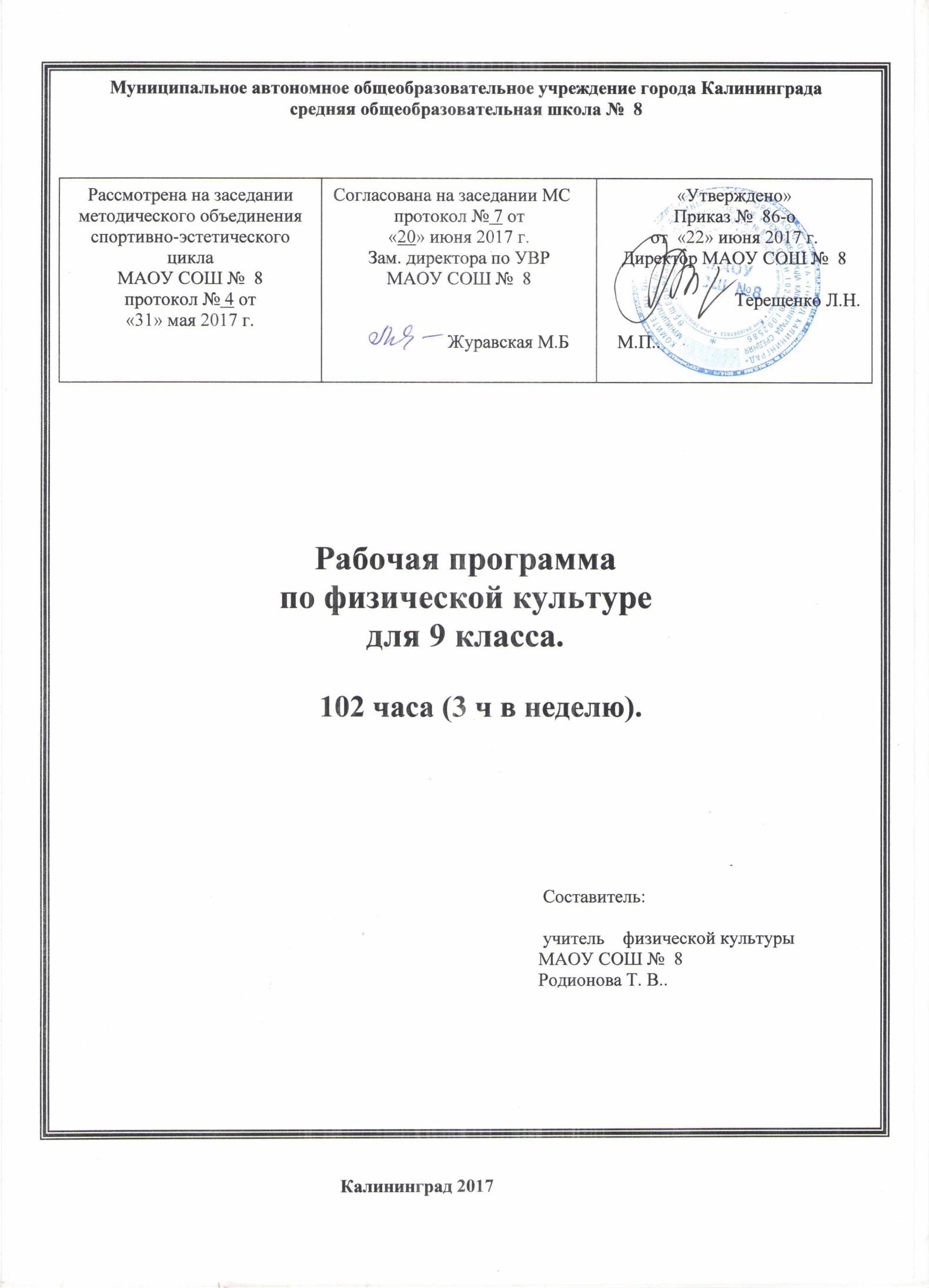 Пояснительная запискак программе по физической культуре для учащихся 9 классовПрограмма разработана на основе рабочих программ «Физическая культура 5 – 9классы». Предметная линия учебников В.И. Ляха М.Я .Виленского, -М.: Просвещение, 2015 год.Физическая культура – обязательный учебный курс в общеобразовательных учреждениях. Предмет «Физическая культура» является основой физического воспитания школьников. В сочетании с другими формами обучения –  физкультурно-оздоровительными мероприятиями в режиме учебного дня и второй половины дня, внеклассной работой по физической культуре, физкультурно-массовыми и спортивными мероприятиями – достигается формирование физической культуры личности. Она включает в себя мотивацию и потребность в систематических занятиях физической культурой и спортом, овладение основными видами физкультурно-спортивной деятельности, разностороннюю физическую подготовленность.  Данная программа создается с учетом того, что система физического воспитания, объединяющая  урочные, внеурочные формы занятий физическими упражнениями и спортом, должна создавать максимально благоприятные условия для раскрытия и развития не только физических, но и духовных способностей ребенка, его самоопределение.   Главная цель развития отечественной системы школьного образования определяется как формирование личности, готовой к активной творческой самореализации в пространстве общечеловеческой культуры. Специфической целью школьного физического воспитания является формирование разносторонне физически развитой личности, способной активно использовать ценности физической культуры для укрепления и длительного сохранения собственного здоровья, оптимизации трудовой деятельности и организации активного отдыха.    Основными принципами, идеями и подходами при формировании данной программы являются следующие: демократизация и гуманизация педагогического процесса; педагогика сотрудничества, деятельностный подход; интенсификация и оптимизация; соблюдение дидактических правил; расширение межпредметных связей .  Уроки физической культуры – это основная форма организации учебной деятельности учащихся в процессе освоения ими содержания предмета.  На уроках физической культуры решаются основные задачи, стоящие перед школьной системой физического воспитания. Вместе с тем особенностью урочных занятий в 5-9 классах является углубленное обучение базовым двигательным действиям, включая технику основных видов спорта (легкая атлетика, гимнастика, спортивные игры, кроссовая подготовка). Углубляются знания о личной гигиене, о влиянии занятий физическими упражнениями на основные системы организма (дыхание, кровообращение, ЦНС, обмен веществ), на развитие волевых и нравственных качеств.    В основной школе рекомендуются три типа уроков физической культуры: с образовательно-познавательной направленностью; с образовательно-обучающей направленностью и с образовательно-тренировочной направленностью. Эти уроки по своим задачам и направленности учебного материала могут планироваться как комплексные уроки (когда на уроке решается несколько педагогических задач) и как целевые (с преимущественным решением одной педагогической задачи).  В соответствии с задачами уроков физической культуры, особенностями контингента учащихся, условиями проведения занятий определяются содержание учебного материала, методы и средства обучения и воспитания, способы организации занятий. При выборе содержания и методов проведения урока необходимо в большей мере, чем в младшем школьном возрасте, учитывать половые особенности занимающихся.   В подростковом возрасте усиливается значимость обучения учащихся знаниям по физической культуре, формы, передачи которых на уроке зависят от содержания самих занятий, этапа обучения, условий проведения занятий и других факторов.Усвоение знаний учениками надо контролировать на основе наблюдения, устного и письменного опроса, специальных заданий по применению знаний на практике.    Чтобы содействовать укреплению здоровья, уроки по физической культуре необходимо проводить преимущественно на открытом воздухе. При этом костюм учащегося должен соответствовать погодным условиям и гигиеническим требованиям.   Оценка успеваемости по физической культуре в 9 классах производится на общих основаниях и включает в себя качественные и количественные показатели: уровень соответствующих знаний, степень владения двигательными умениями и навыками, умение осуществлять физкультурно-оздоровительную и спортивную деятельность, выполнение учебных нормативов.   Учитель должен обеспечить каждому ученику одинаковый доступ к основам физической культуры, опираться на широкие и гибкие методы и средства обучения для развития учащихся с разным уровнем двигательных и психических способностей. На занятиях по физической культуре следует учитывать интересы и склонности детей. ОСНОВНОЕ СОДЕРЖАНИЕ КУРСА1) Лёгкая атлетика    Овладение техникой спринтерского бега.Высокий старт от 10 до . Бег с ускорением от 30 до . Скоростной бег до  . Бег на результат .Овладение техникой прыжка в длину.Прыжки в длину с 7-9 шагов разбега.Овладение техникой прыжка в высоту.Прыжки в высоту с 3-5 шагов разбега.Овладение техникой метания малого мяча в цель и на дальность.. Метание теннисного мяча с места на дальность отскока от стены; на заданное расстояние; на дальность в коридор 5-. Метание теннисного мяча в горизонтальную и вертикальную цели (1 х ) с расстояния 6-;с 4-5 бросковых шагов на дальность и заданное расстояние. Бросок набивного мяча () двумя руками из-за головы, от груди, снизу вперед-вверх, из положения стоя грудью и боком в направлении броска с места; то же — с шага ;снизу вверх на заданную и максимальную высоту. Ловля набивного мяча () двумя руками после броска партнера, после броска вверх с хлопками ладонями, после приседания.Развитие скоростно-силовых способностей.Всевозможные прыжки и многоскоки; метания в цель и на дальность разных снарядов из разных исходных положений; толчки и броски набивных мячей весом до с учетом возрастных и половых особенностей (в VIII-IX классах совершенствование}.Развитие скоростных способностей.Эстафеты, старты из различных исходных положений, бег с ускорением, с максимальной скоростью.Развитие координационных способностей.Варианты челночного бега, бега с изменением направления, скорости, способа перемещения, бег с преодолением препятствий и на местности; прыжки через препятствия, на точность приземления и в зоны; метания разных снарядов из различных исходных положений в цель и на дальность обеими руками (в VIII-IX классах — совершенствование).Знания о физической культуре.Влияние легкоатлетических упражнений на укрепление здоровья и основные системы организма; название разучиваемых упражнений и знание основ правильной техники; правила соревнований в беге, прыжках и метаниях; разминка для выполнения легкоатлетических упражнений; представления о темпе, скорости и объеме легкоатлетических упражнений, направленных на развитие выносливости, быстроты, силы, координационных способностей. Правила техники безопасности при занятиях легкой атлетикой.Самостоятельные занятия.Упражнения и простейшие программы развития выносливости, скоростно-силовых, скоростных и координационных способностей на основе освоенных легкоатлетических упражнений. Правила самоконтроля и гигиены.	Овладение организаторскими способностями.	Измерение результатов; подача команд; демонстрация упражнений; помощь в оценке результатов и проведении соревнований, в подготовке мест занятий.	2) Кроссовая подготовка –  Овладение техникой длительного бега.Бег в равномерном темпе от 10до 12 мин. Бег на .Развитие выносливости.Кросс до 15 мин., беге препятствиями и на местности, минутный бег, эстафеты.Развитие выносливости.Эстафеты, круговая тренировка, подвижные игры с мячом, двусторонние игры длительностью от 12 до 20 мин.Развитие скоростных и скоростно-силовых способностей.Бег с ускорением, изменением направления, темпа, ритма, из различных исходных положений; ведение мяча в высокой, средней и низкой стойках с максимальной частотой в течение 7-10 сек.;спортивные игры, эстафеты с мячом и без мяча; игровые упражнения с набивным мячом, в сочетании с прыжкми, метаниями и бросками мячей разного веса в цель и на дальность.3) Гимнастика:Освоение строевых упражнений.Перестроение из колонны по одному в колонну по четыре дроблением и сведением; из колонны по два и по четыре в колонну по одному разведением и слиянием; по восемь в движении.Строевой шаг, размыкание и смыкание на месте.Освоение общеразвивающих упражнений без предметов на месте и в движении.Сочетание различных положений рук, ног, туловища. Сочетание движений руками с ходьбой на месте и в движении, с маховыми движениями ногой, с подскоками, с приседаниями, с поворотами. Простые связки. 0бщеразвивающие упражнения в парах (обучение и совершенствование).Освоение общеразвивающих упражнений с предметами.Мальчики: с набивным и большим мячом, гантелями (1-). Девочки: с обручами, булавами, большим мячом, палками.Освоение и совершенствование висов и упоров.Мальчики: висы согнувшись и прогнувшись; подтягивание в висе; поднимание прямых ног в висе. Девочки: смешанные висы, подтягивание из виса лежа.Освоение опорных прыжков.Прыжок ноги врозь (козел в ширину, высота 110-115 см).Освоение акробатических упражнений.Кувырок вперед и назад; стойка на лопатках.Развитие координационных способностей.Общеразвивающие упражнения без предметов и с предметами; то же с различными способами ходьбы, бега, прыжков, вращений. Упражнения с гимнастической скамейкой, на гимнастическом бревне, на гимнастической стенке, брусьях, перекладине, гимнастическом козле и коне. Акробатические упражнения. Прыжки с пружинного гимнастического мостика в глубину. Эстафеты и игры с использованием гимнастических упражнений и инвентаря (обучение и совершенствование).Развитие силовых способностей и силовой выносливости.Лазание по канату, шесту, гимнастической лестнице. Подтягивания, упражнения в висах и упорах, с гантелями, набивными мячами (обучение и совершенствование).Развитие скоростно-силовых способностей.Опорные прыжки, прыжки со скакалкой, броски набивного мяча (обучение и совершенствование).Развитие гибкости.Общеразвивающие упражнения с повышенной амплитудой для плечевых, локтевых, тазобедренных, коленных суставов и позвоночника, Упражнения с партнером, акробатические, на гимнастической стенке. Упражнения с предметами (обучение и совершенствование).Знания о физической культуре.Значение гимнастических упражнений для сохранения правильной осанки, развитиясиловых способностей и гибкости; страховка и помощь во время занятий; обеспечение техники безопасности; упражнения для разогревания; основы выполнения гимнастических упражнений.Самостоятельные занятия.	Упражнения и простейшие программы по развитию силовых, координационных способностей и гибкости с предметами и   без предметов, акробатические, с использованием гимнастических снарядов. Правила самоконтроля. Способы регулирования физической        нагрузки (обучение и совершенствование).Овладение организаторскими способностямиПомощь и страховка; демонстрация упражнений; выполнение обязанностей командира отделения; установка и уборка снарядов; составление с помощью учителя простейших комбинаций упражнений. Правила соревнований.4) Спортивные игры –: Баскетбол :Овладение техникой передвижений, остановок, поворотов и стоек.Стойка игрока. Перемещение в стойке приставными шагами, боком, лицом и спиной вперед. Остановка двумя шагами и прыжком. Повороты без мяча и с мячом. Комбинации из освоенных элементов техники передвижений — перемещения в стойке, остановка, поворот, ускорение (обучение и совершенствование).Освоение ловли и передач мяча.Ловля и передача мяча двумя руками от груди и одной рукой от плеча на месте и в движении без сопротивления защитника (в парах, тройках, квадрате, круге).Освоение техники ведения мяча.Ведение мяча внизкой, средней и высокой стойках на месте, в движении по прямой, с изменением направления движения и скорости; ведение без сопротивления защитника ведущей и не ведущей рукой.Овладение техникой бросков мяча.Броски одной и двумя руками с места и в движении (после ведения, после ловли) без сопротивления защитника. Максимальное расстояние до корзины — .Освоение индивидуальной техники защиты.Вырывание и выбивание мяча..Закрепление техники владения мячом и развитие координационных способностей.Комбинация из освоенных элементов: ловля, передача, ведение, бросок. Закрепление техники перемещений, владение мячом и развитие координационных способностей.Комбинации из освоенных элементов техники перемещений и владения мячом.Освоение тактики игры.Тактика свободного нападения. Позиционное нападение (5:0) без изменения позиций игроков. Нападение быстрым прорывом (1:0). Взаимодействие двух игроков «Отдай мяч и выйди».Овладение игрой и комплексное развитие психомоторных способностей.Игра по упрощенным правилам мини-баскетбола. Игры и игровые задания 2:1, 3:1, 3:2, 3:3.Волейбол :Овладение техникой передвижений, остановок, поворотов и стоек.Стойки игрока. Перемещения в стойке приставными шагами боком, лицом и спиной вперед. Ходьба, бег и выполнение заданий (сесть на пол, встать, подпрыгнуть и др.). Комбинации из освоенных элементов техники передвижений (перемещения в стойке, остановки, ускорения).Освоение техники приема и передач мяча.Передача мяча сверху двумя руками на месте и после перемещения вперед. Передачи мяча над собой. То же через сетку.Овладение игрой и комплексное развитие психомоторных способностей.Игра по упрощенным правилам мини-волейбола. Игры и игровые задания с ограниченным числом игроков (2:2, 3:2, 3:3) и на укороченных площадках.Освоение техники нижней прямой подачи.Нижняя прямая подача мяча с расстояния 3- от сетки.Освоение техники прямого нападающего удара.Прямой нападающий удар после подбрасывания мяча партнером.Закрепление техники владения мячом и развитие координационных способностей.Комбинации из освоенных элементов: прием, передача, удар,Закрепление техники перемещений, владения мячом и развитие координационных способностей.Комбинации из освоенных элементов: техники перемещений и владения мячом.Освоение тактики игры.Тактика свободного нападения. Позиционное нападение без изменения позиций игроков (6:0).Знания о физической культуре.Терминология избранной спортивной игры; техника ловли, передачи, ведения мяча или броска; тактика нападения (быстрый прорыв, расстановка игроков, позиционное нападение) и защиты (зонная и личная защита). Правила и организация избранной игры (цель и смысл игры, игровое поле, количество участников, поведение игроков в нападении и защите, соблюдение основных правил игры). Правила техники безопасности.Самостоятельные занятия. Упражнения по совершенствованию координационных, скоростно-силовых, силовых способностей и выносливости. Игровые упражнения по совершенствованию технических, приемов (ловля, передача, броски или удары в цель, ведение, сочетание приемов). Подвижные игры и игровые задания, приближенные к содержанию разучиваемых спортивных игр. Правила самоконтроля.Овладение организаторскими способностями.Организация и проведение подвижных игр и игровых заданий, приближенных к содержанию разучиваемых игр, помощь в судействе, комплектование команды, подготовка места проведения игры.Развитие координационных способностей; ориентирование в пространстве, быстрота реакции и перестроение двигательных действий, дифференцирование силовых, пространственных и временных параметров движений, способностей к согласованию и ритму.Упражнения по овладению и совершенствованию техникой перемещения и владения мячом; бег с изменением направления, скорости; челночный бег с ведением и без ведения мяча и др.; метания в цель различными мячами, жонглирование, упражнения на быстроту и точность реакции; прыжки в заданном ритме; всевозможные упражнений с мячом, выполняемые также в сочетании с бегом, прыжками, акробатическими упражнениями и др. Игровые упражнения 2:1, 3:1, 2:2, 3:2, 3:3.ЛитератураПРОГРАММА:1.«Физическая культура 5-9 классы». Предметная линия учебников М.Я.Виленского, В.И.Ляха. -М.: Просвещение, 2015г.МЕТОДИЧЕСКАЯ ЛИТЕРАТУРА:1.Физическая культура. Безопасность уроков, соревнований и походов: Метод. Пособие.- М.: Изд-во НЦ ЭНАС, 2003.2. Физкультура 5 класс: Поурочные планы/ Авт.-сост. М.В.Видякин.- Волгоград: Учитель,2014. ДОПОЛНИТЕЛЬНАЯ ЛИТЕРАТУРА: 1.Баскетбол. Правила игры. - М.: Терра-Спорт,2004.2 .Вуден Д.Р. Современный баскетбол.- М.: ФиС,19873.Лях В.И. Развивая координационные способности//  ФК в школе. 1988. №12.4. Погадаев Г.И. Настольная книга учителя.- М.: ФиС, 2000 и др.Годовое тематическое планирование 9 классПоурочное  тематическое планирование 9 класс.№ п/пРаздел программыКоличество часов на изучение раздела Учебные четвертиУчебные четвертиУчебные четвертиУчебные четверти№ п/пРаздел программыКоличество часов на изучение раздела IIIIIIIV1Основы знаний В процессе уроков.В процессе уроков.В процессе уроков.В процессе уроков.В процессе уроков.2.Легкая атлетика31часов15153.Кроссовая подготовка21часов1194. Гимнастика с элементами акробатики12 часов125. Баскетбол21 часов19116.Волейбол19часов19Итого 10227213024№п/пТемы урока./Разделы программыПримечание№п/пТемы урока./Разделы программыПримечание№п/пТемы урока./Разделы программыПримечаниеОсновы знаний. Легкая атлетика (15ч.)Основы знаний. Легкая атлетика (15ч.)Основы знаний. Легкая атлетика (15ч.)1Основы знаний. Инструктаж по ТБ. 2Стартовый разгон.3Челночный бег 3x10м. 4Низкий старт5Бег 30 м.Эстафеты.6Финальное усилие.7Круговая эстафета.8Бег 60м.9Бросок набивного мяча.10Метание мяча в цель 11Метание мяча.12Развитие силовых и координационных способностей.13Прыжки в длину с места.14Развитие скоростной выносливости.15Прыжок в длину с разбега.Основы знаний. Кроссовая подготовка (11 ч.)Основы знаний. Кроссовая подготовка (11 ч.)Основы знаний. Кроссовая подготовка (11 ч.)16Инструктаж по Т.Б17Бег 500м.18Бег 800м.19Бег 1000м.20Преодоление препятствий.216 минутный бег.22Прыжки через скакалку за 1мин.23Бег 2000м.24Переменный бег.25Бег 3000м.26Полоса препятствий.27 Спортивные игры; Эстафеты с элементами л/а.Основы знаний. Гимнастика с элементами акробатики.(12ч)Основы знаний. Гимнастика с элементами акробатики.(12ч)28Инструктаж поТБ.Развитие гибкости.29Поднимание туловища1мин.30Строевые упражнения.31Приседания за 1мин.32Акробатическое соединение.33Висы и упоры. Подтягивание34Упражнения в висе и упорах.35Поднимание прямых ног на гимнастической стенке.36Прыжки через скакалку з.37Развитие координационных движений.38Сгибание и разгибание рук в упоре.39Опорный прыжок.Основы знаний. Баскетбол(20ч.)Основы знаний. Баскетбол(20ч.)Основы знаний. Баскетбол(20ч.)40Баскетбол. Инструктаж по ТБ.41Стойки и передвижения, повороты, остановки.42Ловля и передача мяча на месте.43Ловля и передача мяча в движении.44Ловля и передача мяча –тест.45Ведение мяча в движении.46Ведение мяча со сниженным отскоком.47Челночный бег 3x10м с ведением мяча.48Учебная игра по правилам.49Броски. Инструктаж по Т.Б.50Бросок мяча сверху двумя руками.51Бросок мяча в движении одной рукой от плеча.52Бросок мяча  в прыжке 53Бросок  в движении одной рукой 54Штрафной бросок.55Тактика нападения.56Тактика защиты.57Групповые действия.58Учебно-тренировочная игра.59Зонная система защиты.Основы знаний. Волейбол(19ч.)Основы знаний. Волейбол(19ч.)Основы знаний. Волейбол(19ч.)60Волейбол. Инструктаж по Тб. Правила игры.61Стойки, перемещение62Верхний приём и передача мяча.63Нижний приём и передача мяча.64Нижний приём мяча после подачи65Верхний приём мяча после подачи66Нижняя подача мяча.67Верхняя подача мяча.68Подача мяча на партнёра.69Подача мяча по точкам.70Нападающий удар.71Нападающий удар по ходу.72Челночный бег 3х10м73Одиночный блок.74Двойной блок.75Тактика защитных действий.76Индивидуальные действия.77 Групповые действия.78Командные тактические действия.Основы знаний. Кроссовая подготовка (9ч.)Основы знаний. Кроссовая подготовка (9ч.)Основы знаний. Кроссовая подготовка (9ч.)79Инструктаж по ТБ.80Бег по пересеченной местности.81Преодоление препятствий.82Развитие выносливости.83Многоскоки3-8 прыжков84Прыжки через скакалку за 1мин.85Бег 500м.86Бег 1000м.87Эстафетный бег.88Бег 2000м.Основы знаний. Легкая атлетика (15ч.)Основы знаний. Легкая атлетика (15ч.)Основы знаний. Легкая атлетика (15ч.)89Л/а полоса препятствий .90Инструктаж по ТБ.91Стартовый разгон. Круговая тренировка.92Челночный бег 3x10м.93Низкий старт94Бег 30м.95Финальное усилие. Круговая тренировка.96Круговая эстафета.97Бег 60м.98Бросок набивного мяча. Круговая тренировка.99Метание мяча в цель .100Метание мяча.101Прыжки в длину с места. Повторение пройденного материала по л/а.102Прыжок в длину с разбега/ прыжок в высоту.